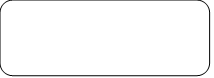 Oświadczenie o posiadaniu dokumentacji techniczno-ruchowej sprzętu oraz OC i NNWSkładając ofertę do postępowania nr 13/PMUR/PD/2022– WYMAJEM SPRZĘTU TECHNOLOGICZNEGO – SAMOCHÓD CIĘŻAROWY Z HYDRAULICZNYM DŹWIGIEM SAMOCHODOWYMoświadczamy, iż Posiadamy / nie posiadamy dokumentacji techniczno – ruchowej sprzętu oraz OC i NNW……………………..dnia……………………………			…………………………………………………										podpis 			* niepotrzebne skreślić